Publicado en Blanes el 01/10/2018 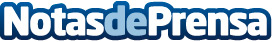 Las reservas online de alojamientos al aire libre, crecen un 40% respecto al verano pasadoLa oferta gana adeptos entre el público español, con un 54% más de reservas respecto a 2017. Dichas cifras vienen a corroborar los datos de la última encuesta de ocupación en alojamientos turísticos extrahotelerosDatos de contacto:e-deon.netComunicación · Diseño · Marketing931929647Nota de prensa publicada en: https://www.notasdeprensa.es/las-reservas-online-de-alojamientos-al-aire Categorias: Nacional Cataluña Turismo E-Commerce Restauración http://www.notasdeprensa.es